Муниципальное дошкольное образовательное учреждение «Детский сад Березка»Конспект развлечения для подготовительной группы«День родного языка»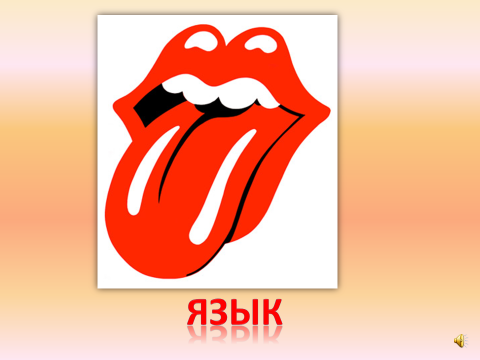 Составил: учитель-логопедКузнецова Арина Евгеньевнаг.Переславль-Залесский2024г.Тема: «День родного языка»Цель: Приобщить детей к культуре и традициям народов России.Задачи:Формировать понятие «Родина», «родной язык»;Расширять понимание особенностей родного языка и его значения в общении людей;Обогащать словарный запас детей: глаголами, прилагательными, многозначными словами, антонимами, поговорками, пословицами, сказками;Продолжать развивать умение отгадывать загадки;Формировать у детей навыки культуры слушателя и исполнителя, любознательность, активность, самостоятельность;Содействовать становлению толерантности к представителям других национальностей, к их языку, культуре;Привлекать детей к групповой форме взаимодействия, воспитывать чувство ответственности, взаимопомощи.Оборудование: музыка – «гимн России»; предметные картинки (герб, флаг, дом, народ, язык, мороз, дом, девочка, машина, коса, поле, море, солнце); стол; картинка А3 (алфавит кириллица, современный алфавит); 2 мольберта; веселая русская народная музыка, красная ленточка; мяч; предметные картинки (многозначные слова), веселая музыка русская народная; атрибуты для украшения зала.Ход развлечения:Дети входят в музыкальный зал под гимн России. Прослушай гимн садятся на стульчики.Ведущий:	Добро пожаловать, добры молодцы и красны девицы на наш праздник.Удивлены, что я вас так назвала? «Красны девицы» - это значит, что девочки наши покрашены в красный цвет? Нет, это значит, что девочки наши красивые, добрые. А мальчики – «добры молодцы» - это наши защитники, помощники.»Как он велик и необъятен,Язык мой русский! Он родной,Со всех сторон он мне приятен.Он так могуч, такой живой!О, как чудны его творенья,Правописанье, говоренье!Я с ним, как с воздухом, живу.Без языка родного, мудрогоНи дня прожить я не могу!Со мной он всюду и везде,Поможет в счастье и в беде.Мой русский, мой родной язык,Ты необъятен и велик!А праздник наш сегодня посвящен нашему родному языку. Кто мне поможет, что такое «Родной язык»?Дети: Это язык, на котором мы говорим. Русский язык.Воспитатель: Правильно дети. В мире существует около 4 тысяч разных языков.  Сегодня, 21 февраля – во всём мире отмечается праздник - день родного языка. Мы с вами живем в самой большой стране мира – в России. И русский язык – наш родной язык. В разных странах говорят на разных языках. В Англии - а английском, в Германии - на немецком, в Турции - на турецком. В России – русский язык не только родной для большинства жителей, он еще является языком межнационального общения. Что это значит? В нашей огромной стране, живут люди разных национальностей, имеющие свой родной язык, но все они говорят на русском языке. Русский язык нас объединяет.Игра «Подбери слово»	Воспитатель выкладывает на стол предметные картинки. Вызывает 2 детей, которые должны будут подобрать картинки к определенному слову. Игра проводится 2 раза.Российский … (герб, флаг, дом)  Русский … (народ, язык, мороз, дом)Русская … (девочка, машина, коса)Родное … (поле, море, солнце)Воспитатель: Молодцы! Задание было трудное, но вы справились! В древности люди не знали письменности. Они передавали истории (сказки) из уст в уста. Русская народная сказка - это не только наше богатство, но и источник народной мудрости. Давайте вспомним, какие русские народные сказки мы знаем?Дети: «Теремок», «Курочка ряба», «Волк и козлята», «Братец Иванушка и сестрица Аленушка».Воспитатель: Что всегда побеждает в русских сказках?Дети: Добро, справедливость, трудолюбие.Воспитатель: Вы совершенно правы. Сказки всегда нам говорят о народной мудрости.Литературная викторина по сказкам. Окунемся в мир всем известных сказок и выясним, все ли Вы помните.В дом хозяева вошли — беспорядок там нашли. (Три медведя)Мышка к ним пришла на помощь, вместе вытянули овощ. (Репка)Помогла нам яблонька, помогла нам печка. (Гуси – лебеди)Сяду на пенёк, съем пирожок. (Маша и медведь)Кого первым встречает героиня сказки "Гуси-лебеди", отправившаяся на поиски брата? (Печку)Как мышка разбила золотое яичко? (Махнув хвостом)Что нашла лиса по дороге? (Скалочку)Воспитатель: Шло время, люди научились записывать свои мысли. Братья Кирилл и Мефодий разработали азбуку. Этой азбукой мы пользуемся до сих пор. Ее называют «кириллицей». Посмотрите, чем отличается, чем похожи.Воспитатель показывает на мольберте самый первый алфавит (кириллицу) и современный.Воспитатель: Теперь, я загадаю вам загадки, а вы должны мне ответить, что же в них зашифровано. Всегда во рту, А не проглотишь. (язык) Я учу. Смотрю в тетрадку. У меня серьезный вид. «А», «Б», «В», и по порядку Повторяю... (алфавит) Я писал письмо Сережке, О делах, друзьях немножко. Не писал я много слов, Ну а вышло пять листов. В конце пятого листочка Я закончил. Ставлю...(точку)Воспитатель: Молодцы, вы справились! А теперь я хочу предложить вам поиграть в русскую народную игру "Заря".Дети встают в круг, руки держат за спиной, а один из играющих «Заря» ходит сзади с красным платочком и говорит:Заря - зарница,Красная девица,По полю ходила,Ключи золотые,Ленты голубые,Кольца обвитые-За водой пошла.С последними словами водящий осторожно кладёт ленту на плечо одному из играющих, который, заметив это, быстро берет ленту, и они оба бегут в разные стороны по кругу. Тот, кто останется без места, становится зарей. Игра повторяется.Воспитатель: Русский язык – это официальный язык нашего государства. Существует Федеральный закон, принятый в Гос. Думе, который называется: «О государственном языке Российской Федерации». Этот закон обеспечивает использование русского языка как государственного и направлен на защиту и развитие языковой культуры Российской Федерации. Сейчас мы сыграем с вами в игру. «Игра слов» Я называю слово и кидаю мяч, а вы должны поймать мяч и назвать слово с противоположным значением:Холодный – горячийМокрый – сухойТихий – громкийТонкий – толстыйБыстрый – медленныйДень – ночьДобро – злоЧистота – грязьВключить – выключитьСтроить - ломать Воспитатель: Какие вы у меня молодцы. Все слова знаете. Видите, насколько богат, разнообразен и красив наш родной язык. Как много в нем слов, с помощью которых мы можем просто говорить, составлять рассказы, писать сказки. Игра «Многозначные слова»У меня есть вот такие карточки. На них изображены разные картинки, слова на этих картинках многозначные – имеют много значений. Например, ножка – от стула, у малыша, грибная ножка. Вам нужно найти им пару и объяснить свой выбор. Воспитатель раздает всем детям картинки многозначных слов, пока звучит музыка они ходят смотрят на картинки друг друга, как музыка затихает дети должны встать командами – ключ: нотный, гаечный, дверной (значит в команде 3 человека).Воспитатель: Теперь давайте узнаем, какие пословицы и поговорки есть о нашем языке. Вы знаете, поговорки? Ну тогда я вам напомню, а вы мне скажите, как вы понимаете значение этой поговорки.Язык до Киева доведет. Язык мой – враг мой. Слово не воробей, вылетит – не поймаешь. За словом в карман не полезет.Воспитатель: Молодцы, вы прекрасно справились со всеми заданиями. 	Вот и подошёл к концу наш праздник, посвящённый Международному дню родного языка. Любите русский язык! В нём наше прошлое, настоящее и будущее!